DIALOGUE ET CONSTRUCTION DE PHRASES 1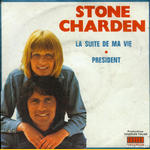 Stone et Charden är en gammal fransk gruppderas riktiga namn är Eric Charden och Annie GautratÉric är född den 15:e oktober  1942 i VietnamAnnie är född den 31:a juli 1947de träffas 1966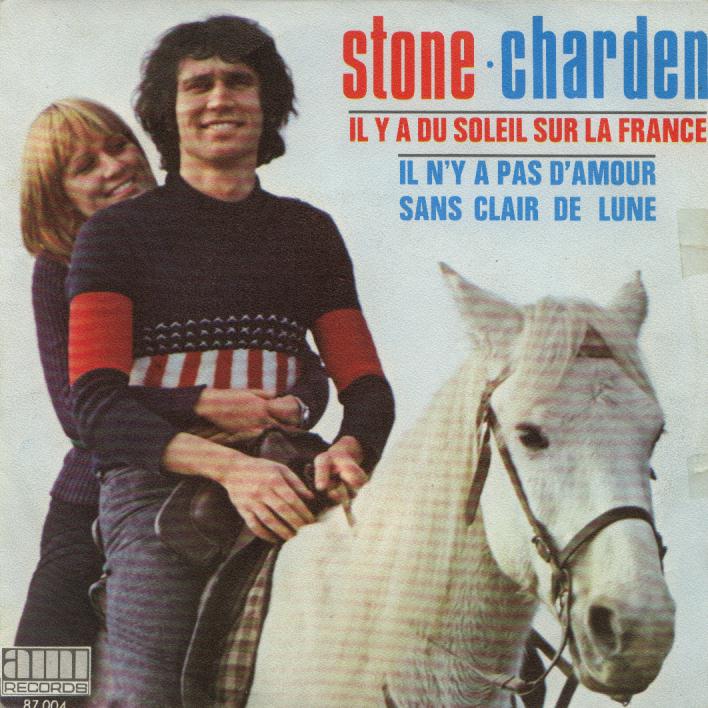 de gifter sig samma år, dvs 1966de bildar en grupp 1971deras största succé kommer att bli L’avventura”det var den populäraste gruppen i Frankrike i början av 1970-taletde har sjungit: ”Det är sol på Frankrike””Jag har gett dig allt””Den enda bäbisen som inte gråter””Tändstickspriset” – ”Priset på tändstickor”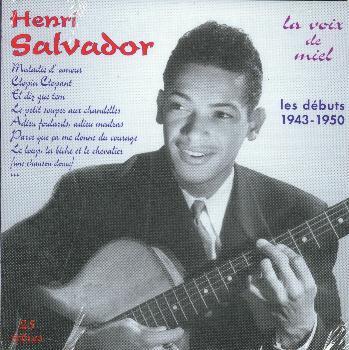 ”Och nu om vi dansade”känner ni till Henri Salvador?ja självklart, det är en mycket känd fransk sångarenär föddes han?han föddes den 18:e juli 1917var föddes han?han föddes i Guyana, i Sydamerikahan har en extremt lång karriärhan gör sin sista konsert den 22:a december 2007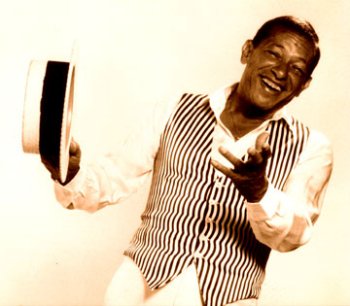 han äter ofta på Le Clos Bourguignon i Parishan har gjort många kända sångerhan har sjungit t.ex. ”Ljuva Frankrike””Arbetet är hälsan”han är den första personen i Frankrike som sjunger rock’n’rollnär är det?det är 1956vem är Henry Cording?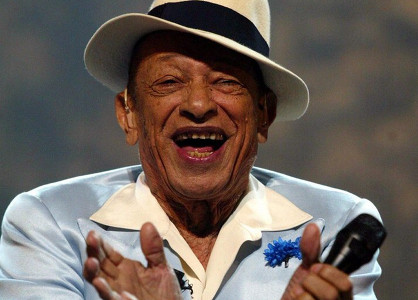 det är namnet som han tar 1956 när han sjunger rock’n’rollhan skrattar oftahans skratt (le rire) är berömthan har varit gift tre gångerhans första fru hette Jacquelinehon dör 1976var är hon begravd?hon är begravd på Père-Lachaisekyrkogården precis framför Piafs gravhan var mycket aktiv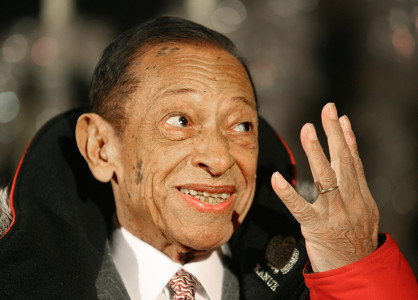 han pratar i radio den 10:e februari 2008 han dör 3 dagar senare, den 13:e februarihan bodde på Place Vendôme i Parisdet är en stor sångare som lämnar Frankrike